Fiche projet 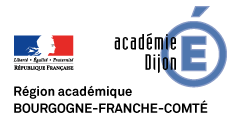 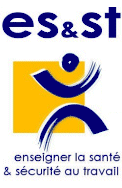 « Prévention des risques professionnels » Merci de compléter le tableau ci-dessous et le retourner à m-claude.relin@ac-dijon.fr ÉtablissementLycée le Mont Châtelet 58200 VARZYNom du projet/actionTravail sur la mise en sécurité des plateaux techniquesObjectif- Mettre en place une culture sécuritaire sur les plateaux techniques- Améliorer la lisibilité et les équipements sur la notion de sécurité au travailDescriptif du projet- Etat des lieux des problèmes structurels de sécurité  - Rédaction d’un règlement des ateliers annexé au règlement intérieur et voté au CA.- Demande d’une visite conseil des plateaux techniques à l’inspection du travail - renforcement de l’affichage (fiche consignes machines, protocole infirmerie, rappel sur les pictogrammes, photos des sauveteurs secouriste du travail)- Réorganisation des plateaux- Balisage au sol- Formation SST - Appel d’offre pour l’équipement complet nécessaire en EPI(10000 euros de débloqués sur fonds propres à l’achat d’EPI et de moyens de zonage au sol de sécurité : machines et couloirs de circulation)- Demande au PPE de nouveaux équipements suite au constat de machines ne répondant plus aux critères de sécurité- Sortie de l’inventaire (CA) et évacuation des machines inutilisées et hors normes avec demande de certificat de destruction- Création d’un « point sécurité » sur chaque plateau technique- Demande de devis sur l’électrification des ateliers Ferronnerie et Métallerie (demande de financement envoyée à la région)Public concerné(nombre, diplôme préparé)CAP Ferronnerie d’artCAP SM / RCIBMA FABac Pro TCBPersonnes référentesDDF : Vincent BOFFY-BOISSETCette action s’inclut-elledans le projet d’établissement ?NonCalendrierAnnée scolaire 2017 2018 : diagnostic, réflexion, actionsMoyens mis en œuvreSollicitation Inspection du travail, corps d’inspection, mobilisation équipe pédagogique, formateur SST.Moyens financiers : 10000 euros sur fonds propresFrein et levierFrein : remise en causes des pratiques pour les enseignantsLevier : diagnostique accepté par les enseignants par rapport aux disfonctionnements constatésÉvaluation du projet(si c’était à refaire…pistes d’amélioration…)En cours